Publicado en Barcelona el 24/03/2021 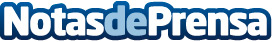 Mercè Armengol publica su tercer cuento, Missé, dirigido a niños y disponibles en tres idiomasLa ilustradora catalana sigue trabajando en la evolución de este proyecto con el objetivo de hacer las delicias a pequeños y grandesDatos de contacto:EDEON MARKETING SLComunicación · Diseño · Marketing931929647Nota de prensa publicada en: https://www.notasdeprensa.es/merce-armengol-publica-su-tercer-cuento-misse Categorias: Educación Literatura Consumo Ocio para niños Industria Téxtil http://www.notasdeprensa.es